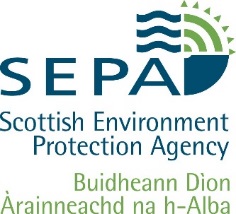 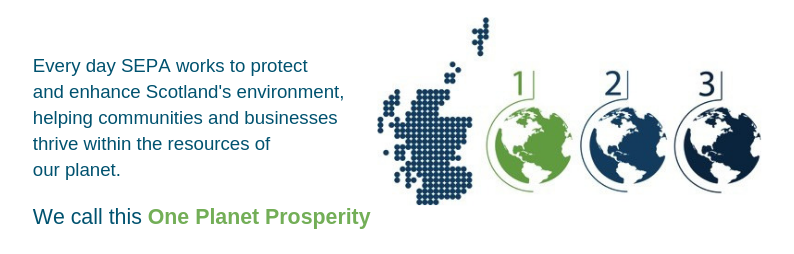 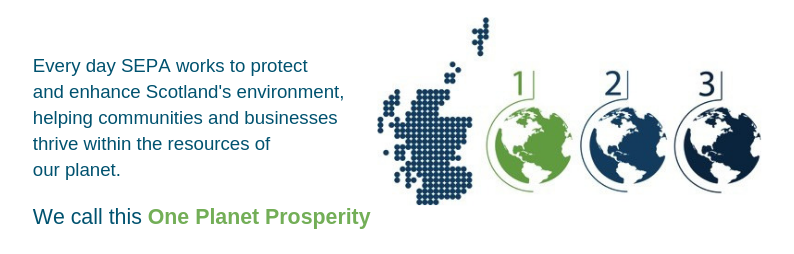 Table of ContentsTable of Contents	2Introduction	3Revisions Policy	4Progress against targets	5Introduction	5Biodegradable municipal waste to be sent to landfill	6Waste Landfilled in Scotland	7Introduction	7Waste disposed via landfill	7Further information	9Appendix 1	10European Waste Catalogue	10European Waste Catalogue List of Waste (EWC 2000)	10European Waste Catalogue for Statistics (EWC-STAT)	10Appendix 2	12Glossary	12Appendix 3	13Acronyms	13Version Control	14IntroductionThis report describes the methodologies to produce summary waste landfilled in Scotland data for the 2019 calendar year. The report should be used alongside the 2019 Waste landfilled in Scotland official statistics and associated data tablesThe 2019 data are presented as follows:The Waste landfilled in Scotland and associated data tables are presented in a summary and commentary document.  This narrative describes the major trends and provides an interpretation of the data. They are located at http://www.sepa.org.uk/environment/waste/waste-data/waste-data-reporting/waste-data-for-scotland/.Scotland’s Environment Waste Discover Data tool presents the waste from all sources (WFAS) in an interactive and visual format and is found on Scotland’s Environment web at http://www.environment.scotland.gov.uk/get-interactive/data/waste-from-all-sources/.  This tool covers the total waste managed, whether it be waste from households, waste from construction and demolition, or waste from commerce and industry.  This tool includes the landfill dataset, and includes waste generated and waste management methods including waste recycled, incinerated, composted as well as waste landfilled. It should be noted that to provide consistency across the datasets for the WFAS Discover tool, additional years of waste generation and management data, including landfill data, are updated at the same time.  The statistical release and excel landfill data tables are released about six months before the annual update of the WFAS Discover tool.  This is because the landfill data comes from one discrete dataset and can be prepared and published earlier.Data sources referred to at various parts of the document are listed below. The agency that carries out the analysis of the dataset is provided in brackets. Scottish licensed/permitted site returns (SEPA)In 2019, 46 permitted landfill sites contributed to the landfill.  A copy of the return form can be downloaded from the SEPA website.  There was a 100% return rate for operational landfill sites in 2019.The returns dataset is managed and checked by SEPA.  The return form consists of Table B (Waste inputs to site), Table C (Waste treated on site), Table C4 (Waste landfilled or incinerated after treatment on-site – landfill or incineration sites only) and Table D (Waste sent off site).SEPA carried out quality assurance of the dataset that included comparing individual site data with previous quarters/years, consistency of EWC codes with the description of waste provided by the operator and missing data.  Submissions were collected, uploaded and checked by SEPA staff with the assistance of various automation and visual tools throughout the process.Appendix 1 provides a brief summary of the coding of waste using European Waste Catalogue (EWC) and European Waste Catalogue for Statistics (EWC-STAT), which are used throughout this document.Appendix 2 provides a glossary of terms.Appendix 3 provides a list of acronyms.Revisions PolicyRevisions could occur for various reasons, including when data from third parties is unavailable or provisional at the time of publishing or if there are subsequent methodological improvements or refinements.The figures are accurate at the time of publication.  However the data may be updated if further revisions are necessary.  Normally these revisions will be published concurrent with the next release.Where there have been changes in methodology for the waste data tables, the complete dataset is to be revised for all years to ensure that comparisons between years are valid.Progress against targetsIntroduction The Scottish Government’s Making Things Last – A Circular Economy Strategy for Scotland sets out the Scottish Government's vision for a zero waste society.  This vision describes a Scotland where all waste is seen as a resource, where waste is minimised, where valuable resources are not disposed of in landfills, and where most waste is sorted, leaving only limited amounts to be treated.This policy document sets a number of objective and measurable targets for tracking progress against the objectives specified in the plan.  Some of these targets are derived from EU directives such as the Waste Framework Directive. A summary of the targets related to landfilling of waste in Scotland are provided in Table 1 below.In 2012, the Scottish parliament passed the Waste (Scotland) Regulations 2012, which included a ban on biodegradable municipal waste (BMW) being disposed to landfill.  The ban was expected to take effect from January 2021, but in September 2019, it was announced that the ban had been delayed until 2025. Table 1	Scottish Government Policy Targets related to landfilling of waste in ScotlandBiodegradable municipal waste to be sent to landfillBiodegradable Municipal Waste (BMW) is the fraction of municipal waste that will degrade within a landfill, giving rise to landfill gas emissions, primarily methane.  It includes, amongst other materials, food waste, green waste, paper and cardboard.The BMW of waste sent to landfill is calculated based on the EWC code of the waste.  A percentage biodegradability has been determined for all waste sent to landfill, ranging from 100% for materials such as paper and food, 50% for materials such as textiles and furniture, and 0% for inert materials like tyres and metals.For all waste landfilled the percentage biodegradability factor was applied to the tonnes of waste for each EWC code.  This gives the total biodegradable waste landfilled by waste type. This was then split down further to provide data on municipal and non-municipal biodegradable waste.  Municipal waste was identified as all waste coded under EWC Chapter 20, selected codes under Chapter 15, and Chapter 19 where the source prior to treatment is deemed to be municipal.  Conversely, non-municipal waste is determined to be the waste not coded according to these criteria.It should be noted that this measure differs from that for the 2025 BMW landfill ban.  The 2025 landfill ban applies to the whole amount of waste containing BMW, not just the BMW fraction. For example, 100 tonnes of 20 03 01 coded waste, which has a biodegradability factor of 63%, will contribute 63 tonnes of BMW landfilled for the 2020 BMW landfill target.  However, the 2025 landfill ban for municipal BMW will apply to the entire 100 tonnes of this waste. Waste Landfilled in ScotlandIntroductionThis section describes how we report the disposal of wastes via landfill. Waste type descriptions are separated into non-hazardous/hazardous using European Waste Catalogue (EWC) codes.Waste disposed via landfillData on waste disposed to landfill in Scotland was taken from the licensed/permitted site returns dataset.The data for landfilled in Scotland was taken from Tables B (Waste inputs to site) and C4 (Waste landfilled or incinerated after treatment on-site – landfill or incineration sites only) in the licensed/permitted site returns, with the management method ‘landfill’.  Along with the standard data checks detailed in Section 0, we also checked the correct use of ‘landfill’ as a management method in Tables B and C4.  Information from Table B on the origin of waste was used to split data into Scottish and non-Scottish waste landfilled in Scotland.There were 46 Scottish landfill sites included in the analysis for 2019.  The number of landfill sites that are actively disposing of waste to landfill varies from year to year.  Table 2 below shows the number of active landfill sites that have contributed to the landfill data from 2005 to 2019.  The number of landfill sites has decreased steadily between 2005 and 2019, consistent with the decrease of waste landfill from 7.1 million tonnes in 2005 to 3.0 million tonnes in 2019.Table 2 The number of landfill sites that have contributed to the landfill dataFurther informationContacting UsIf you have any queries on the contents of this document or the accompanying waste data tables, please contact the Dataflows Unit by email, phone or in writing.By Emailwaste.data@sepa.org.ukNote: During the COVID 19 emergency SEPA offices have been closed.  Please refer all correspondence to the email address above.  By PhoneTelephone 03000 99 66 99Appendix 1European Waste CatalogueThroughout this document reference is made to both the European Waste Catalogue (EWC) list of wastes and European Waste Catalogue for Statistics (EWC-STAT). A brief explanation of each is given below, along with links to further information.European Waste Catalogue List of Waste (EWC 2000)The EWC 2000 is a harmonised, non-exhaustive list of waste types established by the European Commission (2000/532/EC). The list is used to categorise waste based on a combination of what they are, and the process or activity that produces them.The full EWC 2000 list and further information is available here:http://eur-lex.europa.eu/LexUriServ/LexUriServ.do?uri=CONSLEG:2000D0532:20020101:EN:PDFThe list is divided into 20 chapters, most of which are industry-based, although some are based on materials and processes. Each chapter is represented by a two-digit code between 01 and 20 and comprises one or more subchapters. Individual waste types are detailed in the subchapters and are assigned a six-digit code that comprises two digits for the chapter, two for the subchapter and two specific to the waste type.Hazardous wastes are signified by entries where the EWC code is marked by an asterisk (*).The use of EWC codes to describe waste on waste transfer notes in Scotland has been statutory since April 2004. The majority of statutory waste data returns received by SEPA, including licensed/permitted site returns, exempt activity returns and special waste consignment notes require waste to be classified according to the EWC 2000.European Waste Catalogue for Statistics (EWC-STAT)The EWC-Stat is a (mainly) substance-oriented statistical classification of waste established by the European Commission (2004/574/EC). The EWC-STAT contains 13 categories, each represented by a two-digit code between 01 and 13. These are subdivided into individual waste types.A table of equivalence allows wastes coded in the EWC 2002 to be converted into the EWC-Stat. However, because of the way the coding system operates, it is not possible to do the reverse conversion. The table of equivalence and further information is available here:http://eur-lex.europa.eu/LexUriServ/LexUriServ.do?uri=OJ:L:2010:253:0002:0041:EN:PDFAppendix 2Glossary Appendix 3AcronymsVersion ControlFor information on accessing this document in an alternative format or language please contact SEPA by email at equalities@sepa.org.ukIf you are a user of British Sign Language (BSL) the Contact Scotland BSL service gives you access to an online interpreter enabling you to communicate with us using sign language.http://contactscotland-bsl.org/www.sepa.org.ukTargetYearSet byNo more than 1.26 million tonnes of biodegradable municipal waste to be sent to landfill2020EUNo more than 5% of all waste to go to landfill2025Scottish GovernmentNo biodegradable waste disposed to landfill2025Scottish GovernmentYearNumber of Landfill Sites200512920061172007110200883200981201074201166201265201368201470201562201657201755201849201946BMWThe biodegradable fraction of Municipal Waste – waste that is capable of undergoing anaerobic or aerobic decomposition, such as; food and garden waste, and paper and cardboard.EWC codeEuropean Waste Catalogue codeHazardous WasteWaste with hazardous properties which may render it harmful to human health or the environment.  Hazardous waste is also called Special Waste in Scotland as defined in the Special Waste Regulation 1996 (and amendments).Municipal BMWBMW that originates from municipal sources.  All wastes of EWC Chapter 20 and selected wastes of EWC Chapter 19 and Chapter 15 are considered municipal sources.Municipal solid wastesA collective term commonly used to describe household and similar commercial, industrial and institutional wastesWFASWaste from all sources.  This includes waste from commercial and industrial sources, construction and demolition sources as well as from household sources.Waste LandfilledWFAS that is disposed of to landfill.BMWBiodegradable Municipal WasteC&DConstruction and DemolitionC&ICommercial and IndustrialEWCEuropean Waste CatalogueEWC-STATEuropean Waste Catalogue for StatisticsSEPAScottish Environment Protection AgencyWFASWaste From All SourcesVersionDescriptionDate1Initial published report29/9/2020